Nitelikli Elektronik Sertifika Başvuru Formu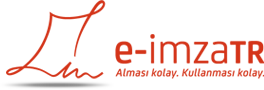 T.C. Kimlik Numarası*Ad* Soyad*E-İmza 1 YıllıkE-İmza 2 YıllıkE-İmza 3 Yıllık Kullanılacak Alan* BireyselSertifikam Dizinde YayınlansınPara Limiti Uygulansın	TLÜnvan Bilgisi İçersin*Ünvan içi belge ibraz edilmesi gerekmektedir.Firma/Kurum Bilgileri	Firma/Kurum Adıİletişim Bilgileri	E-Posta*Sabit Telefon	Cep Telefonu*	FaksAdres*İlçe*	İl*	Anne Kızlık Soyadı*Fatura Bilgileri	Firma Adı*Vergi No / T.C.*Vergi Dairesi*Adres*İlçe*	İl**Değerli müşterimiz; formu doldururken vereceğiniz bilgilerin doğruluğu gelecekte yapacağınız işlemler için önem arz etmektedir.*Cep Telefonu bilginizin doğru olmasına ve E-Posta adresinizin aktif olarak kullandığınız, doğru bir adres olmasına özen gösteriniz.*Anne Kızlık Soyadı doğrulama için kullanılacaktır.Sertifika Sahibinin İmzasıAd Soyad--------------------------------Tarih------------/---------/---------